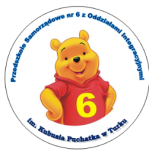 ___________________________________________________________________________Lista dzieci przyjętych
w pierwszym etapie postępowania rekrutacyjnego
 do Przedszkola Samorządowego nr 6 w Turku                       na rok szkolny 2024/2025Turek,   2024.04.15__________________________________________________________________________________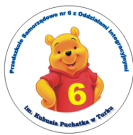 Lista dzieci nieprzyjętych
w pierwszym etapie postępowania rekrutacyjnego
 do Przedszkola Samorządowego nr 6 w Turku                                                      na rok szkolny 2024/2025Turek,   2024.04.15L.p.Nazwisko i imię dziecka Bartczak NikodemBartczak- Włodarczyk AlanBuinosova AminaKlata BartłomiejKowlaczyk JagodaKrawczyk WiktoriaKrzebiot DawidKrzebiot MikołajKuchma MaximKuszczak AleksanderLaskowska KatarzynaMajchrzak FabianMajda MarcelMusielak MiłoszPawlak OskarPiechocka NadiaStaniucha JagodaSusło NikodemŚwiętochowska AgataTrenkovska ViraUrliak IruhaWalaszczyk NikolaWlazło LiliannaWojtkowiak IgaWojtkowiak NelZięba LeoL.p.Nazwisko i imię dziecka Musiałowski TymonSiepka Nikodem